Don de fanzine à Uzine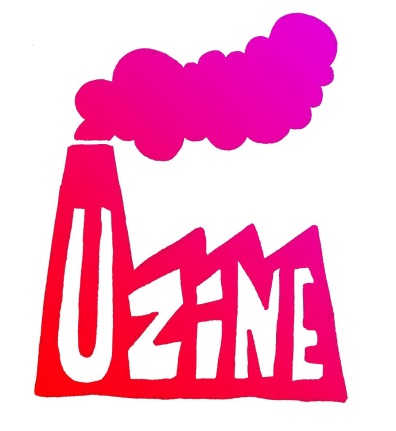 Cette fiche est à renseigner lorsque tu nous donnes ton fanzine, cela permettra d’avoir les informations exactes qui n’apparaissent pas toujours sur les publications… et cela nous fera gagner du temps ! Merci !Titre du fanzine : ……………………………………………………………………………………………………..Sous-titre éventuel : …………………………………………………………………………………………………Numéro : ……………………..Date de publication : ………………..  Nombre de pages : ………. Format : ……….  Prix : ……….Qui a participé à ce fanzine : …………………………………………………………………………………………………………………………………………………………………………………………………………………………………………………….Site internet / Facebook / Instagram /etc. éventuels : ………………………………………………………………………………………………………………………………………………………………………………………………………………………………………………………………………………………………………………………………………………………………………………Contact du fanzine : ……………………………………………………..Si un dépôt légal a été fait, merci de nous l’indiquer (ISBN / ISSN) : ………………………………………….Techniques d’impression utilisées pour la couverture ou pour l’intérieur : ……………………………………Résumé de ce qu’on trouve dans ce numéro : …………………………………………………………………………………………………………………………………………………………………………………………………………………………………………………………………………………………………………………………………………………………………………………………………………………………………………………………………………………………………………………………………………………………………………………………………………………………………………………………………………………………………………………………………………………………………………………………………………………………………………………………………………………………Proposition(s) éventuelle(s) : si jamais, en plus du fanzine ou dans le cadre du fanzine tu réalises des dessins, photos, etc. pouvant faire l’objet d’une exposition, signale-le nous ! ………………………………………………………………………………………………………………………………………………………………………………………………………………………………………………………………………………………………………………………………………………………………………………Nous te remercions ! Uzine est une fanzinothèque associative, non subventionnée et indépendante, nous ne pouvons donc pas acheter les fanzines que nous mettons à disposition du public, cela représenterai un budget colossal. Par contre, nous t’assurons que nous cataloguerons ton fanzine dans les meilleurs délais et que nous le mettrons en consultation auprès de notre public.UZINE est une fanzinothèque située aux Zazoux, 147 rue Victor Hugo, 76600 Le HavreContact courrier : Uzine, association Turbine, 7 rue Toustain, 76600 Le Havre. Facebook : Uzine / mail : uzine.lehavre@gmail.com